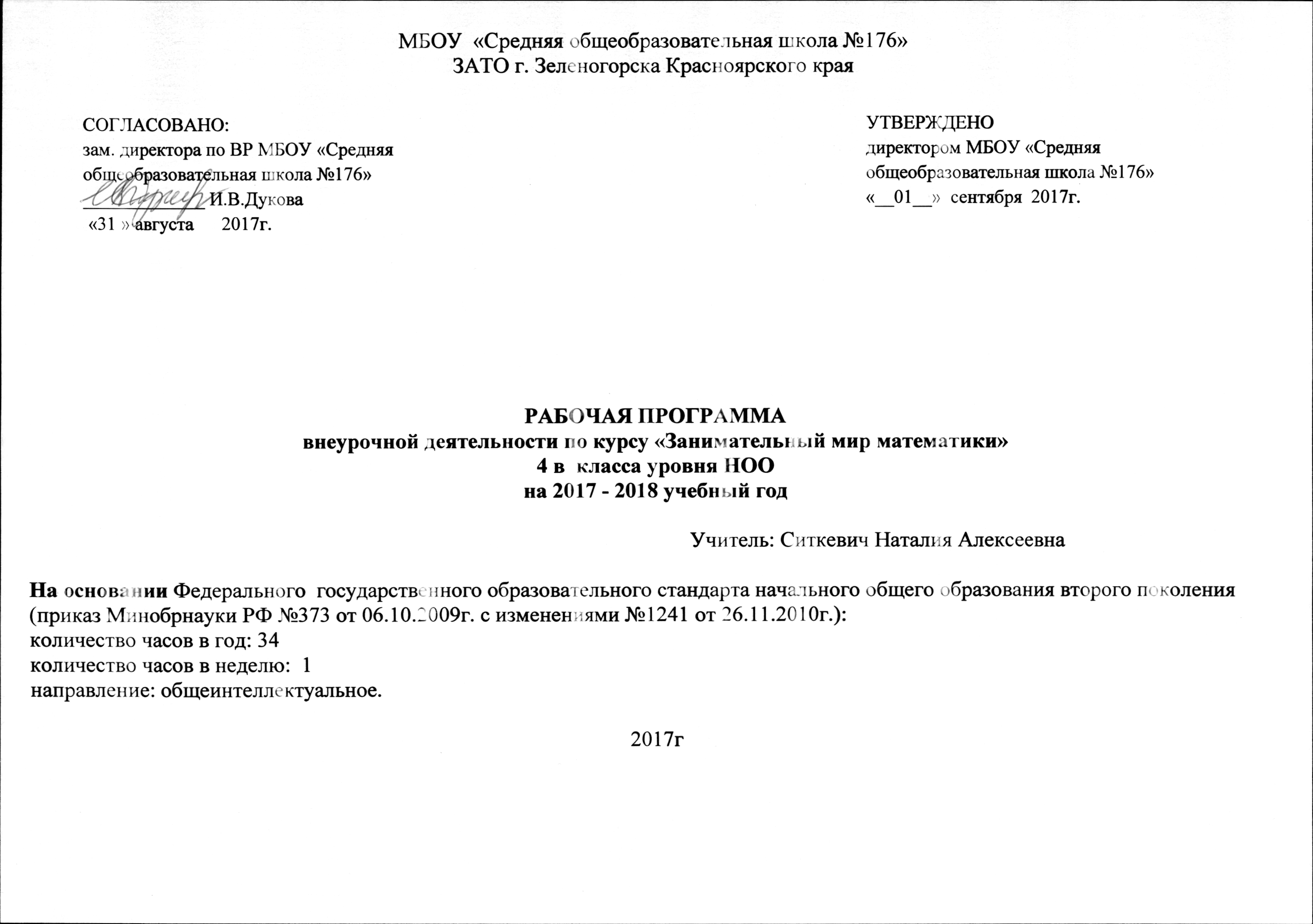 Пояснительная записка       В связи с переходом на новый федеральный государственный образовательный стандарт внеурочная деятельность является неотъемлемой частью учебно-воспитательного процесса и одной из форм организации свободного времени учащихся.Рабочая программа по курсу «Занимательный мир математики» составлена на основании требований ФГОС НОО, основной образовательной программы начального общего образования МБОУ «СОШ №176» и  программы дистанционной школы новосибирского центра продуктивного обучения «Школа плюс».        Участие в проекте дистанционной школе адресовано учителям-предметникам, занимающимся дополнительным (факультативы, кружки) образованием учащихся.        Методические материалы ДШ прошли экспертизу специалистов НИПКиПРО, НГПУ, НГУ и рекомендованы для использования в образовательных учреждениях при организации дополнительного обучения.        Основная цель  курса – оказание помощи обучающимся в изучении предмета «Математика» через систему дополнительных занятий, создание условий для творческой самореализации личности ребёнка. Главные задачи курса:помочь обучающимся в изучении предмета «Математика»; создать условия для подготовки учащихся к участию в различных предметных конкурсах и олимпиадах; популяризация школьных предметов и повышение интереса к ним учащихся;помощь в проведении независимой оценки общеобразовательной подготовки учащихся.Разработанные методистами дистанционной школы практические и теоретические материалы и методические рекомендации позволяют учителю организовать внеурочную деятельность, а так же так  индивидуальную работу с учащимися. Материалы ориентированы на любого ученика, независимо от уровня его знаний и оценок по предмету.Предметными результатами изучения курса являются формирование следующих умений:строить схемы к задачам на движение;искать разные способы решения задач на движение;определять при помощи признаков делится ли число на 2, 3, 5, 9, 10;сравнивать дроби;находить проценты;записывать числа в римской системе счисления.Содержание курсаСписок группы.Астафьева Елизавета.Банина Ирина.Блинова Дарья.Калинина Эвелина.Кузьмина Ясмин.Мельникова Эвелина.Тельных Ефим.Уткова Виталина.Хандогин Денис.Хромченкова Кристина.Расписание занятий.понедельник  13.10 – 13.55№ п/пДатаТема занятияПримечания1Вводное занятие. Знакомство с содержанием курса, комплектование группы.2Знакомство с модулем «Задачи на движение».3Скорость выполнения действий.4Скорость движения.5Единицы измерения расстояния (пройденного пути), времени и скорости .6Формулы «движения».7Схемы движения.8Скорость сближения. 9Скорость удаления.10Движение по воде.11Знакомство с модулем «Делимость чисел».12Деление нацело.13Деление с остатком.14Признаки делимости на 2, 3, 5, 9, 10.15Делимость суммы.16Делимость произведения.17Знакомство с модулем «Доли, части, дроби и проценты».18Часть от целого.19Обозначение частей с помощью обыкновенных дробей.20Числитель и знаменатель.21Некоторые часто используемые дроби (, и  т.д.).22Равные дроби.23Сравнение дробей.24Проценты.25Нахождение части от числа и числа по его части.26Знакомство с модулем «Римская система счисления».27Непозиционные системы счисления.28Римские цифры. 29Правила записи чисел в римской системе счисления.30Занимательные задачи со спичками.31Подготовка к олимпиаде по курсу32Выполнение олимпиадных заданий33Разбор заданий олимпиады34Итоговое занятие